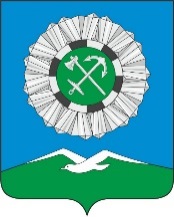 Российская ФедерацияИркутская областьСлюдянский районСЛЮДЯНСКОЕ МУНИЦИПАЛЬНОЕ ОБРАЗОВАНИЕГОРОДСКАЯ ДУМАРЕШЕНИЕ  г. Слюдянкаот 28.02.2023 № 23 V-ГДОб обеспечении автономными пожарными извещателями жилых помещений семей,находящихся в социально-опасном положенииВ соответствии со статьями 33, 37 Устава Слюдянского муниципального образования, зарегистрированного Главным управлением Министерства юстиции Российской Федерации по Сибирскому Федеральному округу от 23 декабря 2005 года №RU385181042005001, с изменениями и дополнениями, зарегистрированными Управлением Министерства юстиции Российской Федерации по Иркутской области от 17 января 2023 года  RU385181042023001,ГОРОДСКАЯ ДУМА решила:1. Принять к сведению информацию заведующего отделом ГО и ЧС администрации Слюдянского городского поселения Н.Д. Алексеева об обеспечении автономными пожарными извещателями жилых помещений семей, находящихся в социально-опасном положении.2. Опубликовать настоящее решение в газете «Байкал Новости» или в приложении к данному периодическому изданию, а также разместить на официальном сайте администрации Слюдянского городского поселения Слюдянского района в сети Интернет.Председатель ДумыСлюдянского муниципального образования                                                      М.М. Кайсаров